R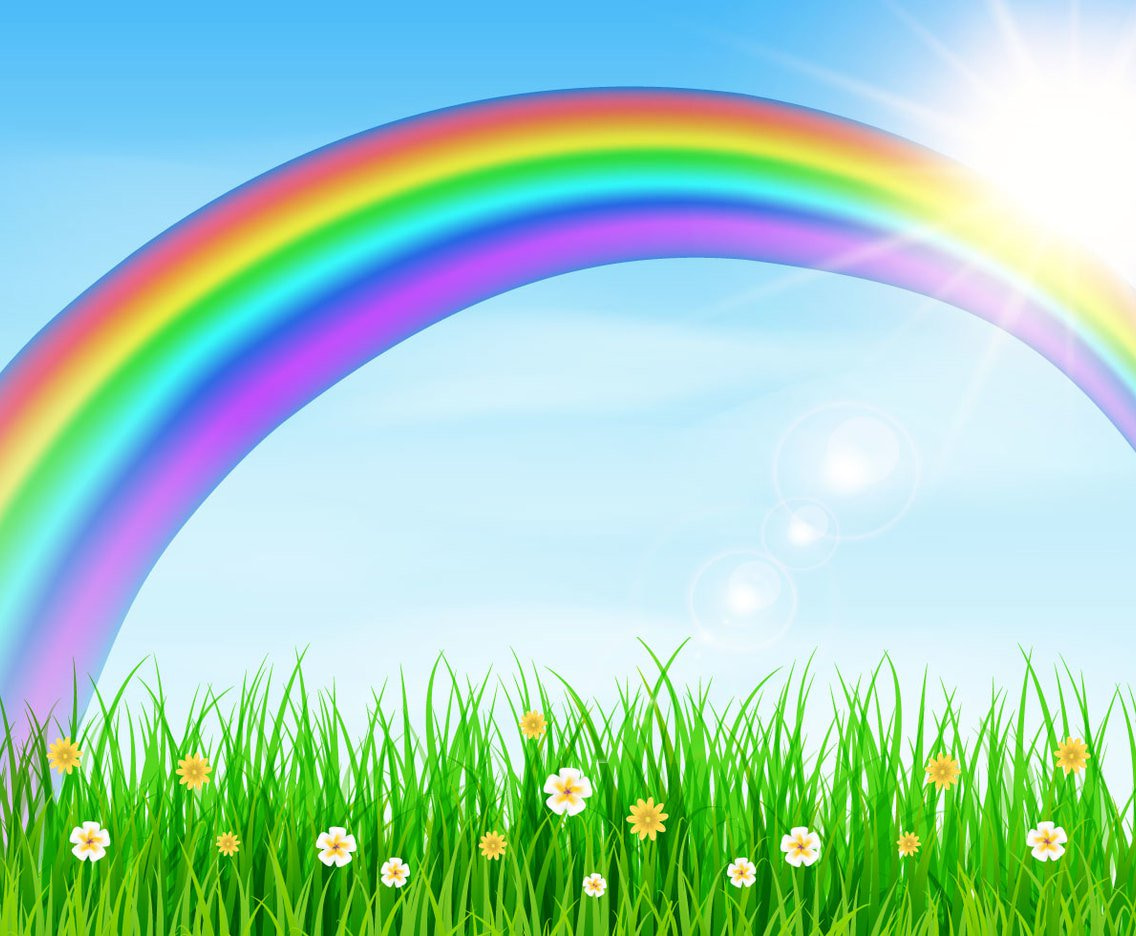 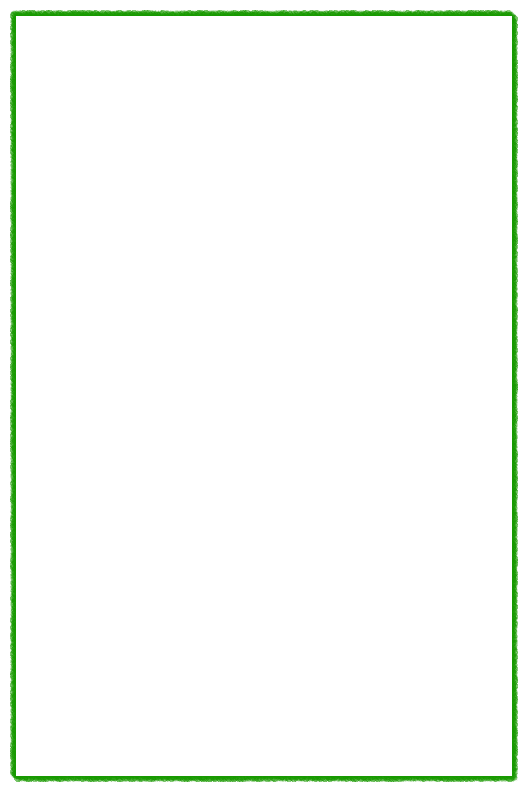 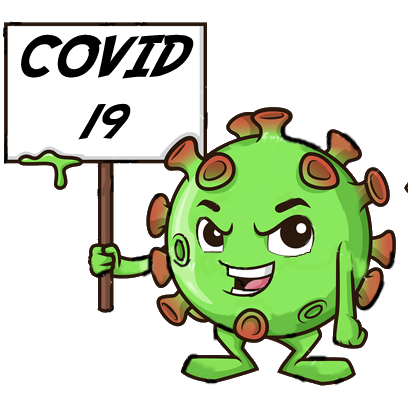 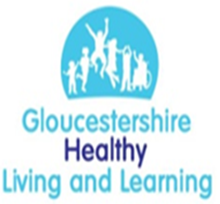 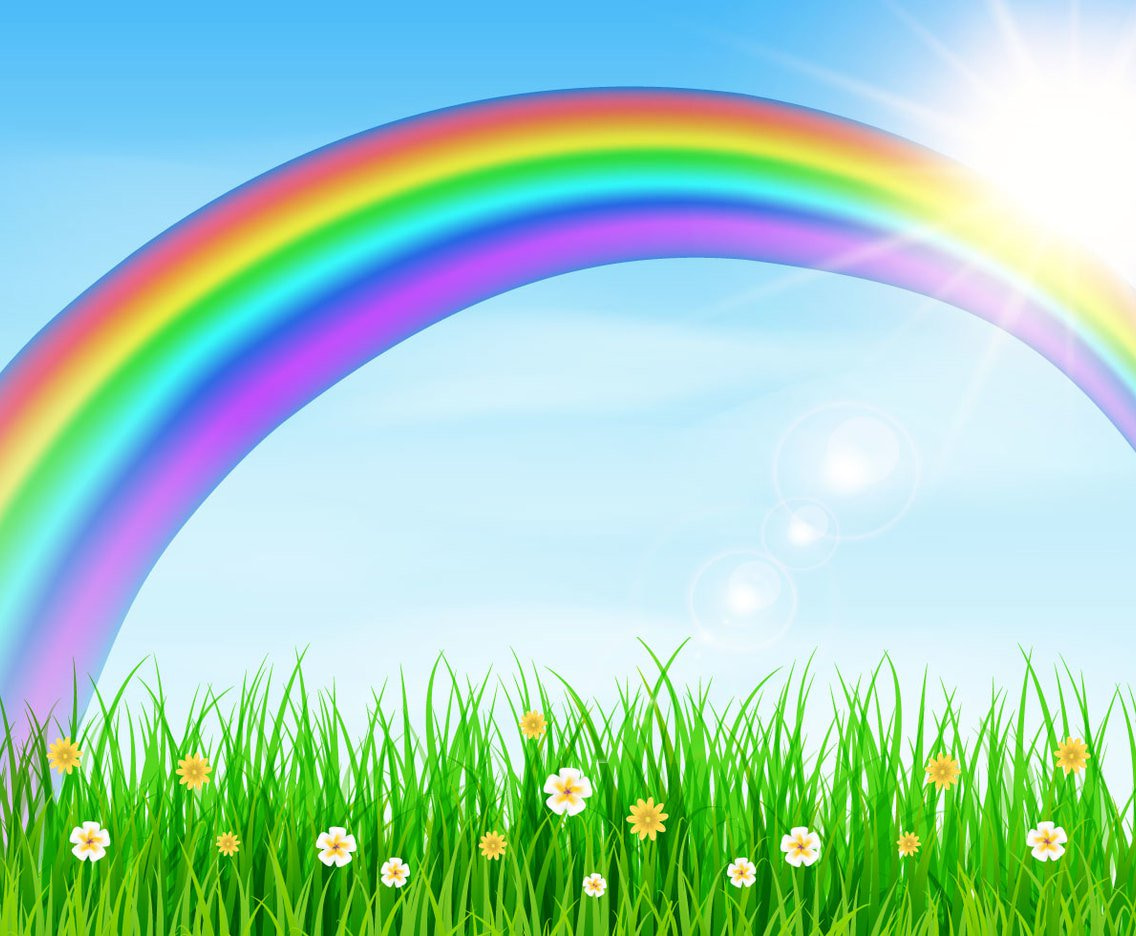 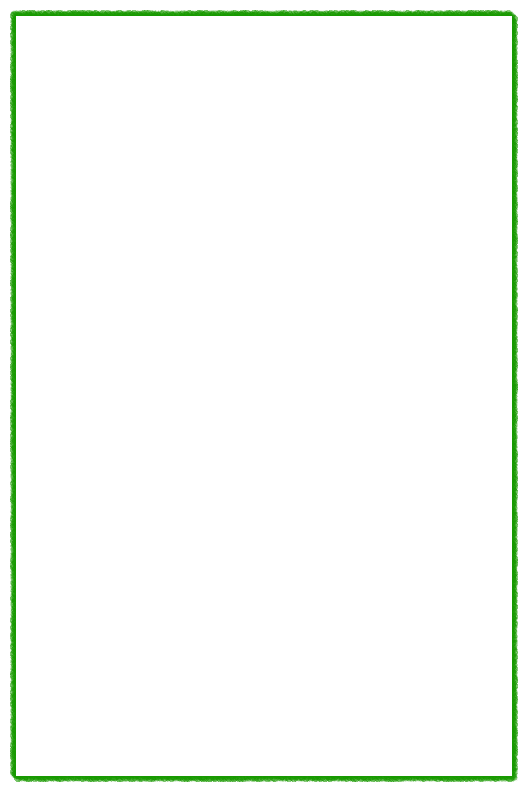 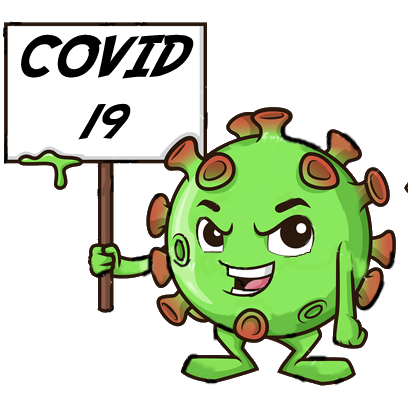 